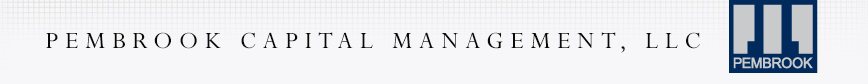 FOR IMMEDIATE RELEASEMedia ContactGreat Ink Communications, (212) 741-2977Tom Nolan (tom@greatink.com)Eric Waters (eric.waters@greatink.com)PEMBROOK CONTINUES SCHOOL CONTRIBUTION PROGRAM WITH DONATION TO MOUNT ZION HIGH SCHOOL IN ATLANTA METRO AREA***Funds Support “Circle of Sisterhood” Program Aimed at Building Self-Esteem, 
Confidence, and Leadership Skills for School-Age GirlsJanuary 17, 2019 – New York – Pembrook Capital Management LLC (“Pembrook”) today announced a donation to Mount Zion High School, a public high school located in Clayton County, GA, within the Atlanta metropolitan area.  Mount Zion High School plans to utilize the funds to support the “Circle of Sisterhood” program, which focuses on building self-esteem, confidence, and leadership skills for school-age girls.  The announcement was made by Pembrook’s founder and chief executive, Stuart J. Boesky.Pembrook is an investment manager focused on providing loans and other financing for the development, rehabilitation, and preservation of affordable housing, as well as office, retail, and industrial properties, in underserved areas on a national basis.  Pembrook’s donation to Mount Zion High School is part of the company’s ongoing program to provide financial support to public schools in neighborhoods where it does business.  The program is targeted to total up to 3% of the firm’s annual profits.  Pembrook has already provided financial support to schools in several major cities across the United States, matching each lending transaction with a local school donation.The donation to Mount Zion High School is paired with Pembrook’s recently closed $20,050,000 acquisition financing package for the Shannon Lake Apartments in Union City, Georgia, southwest of Atlanta.  Consisting of a first mortgage bridge loan of $13,575,000 and preferred equity financing of $6,475,000, the transaction enabled the sponsor, a regional multifamily investor, to preserve Low-Income Housing Tax Credit (LIHTC) income restrictions for all of the property’s units through its existing LIHTC compliance period.The Circle of Sisterhood at Mount Zion High School was founded by a group of educators to provide opportunities for girls to get involved with their community by being active role models and positive participants in the community.  The program is built on the belief that a focus on proactively helping others within the community builds strong relationships and positive connections among peers, and can help form interests and values leading to long-term career paths.  Activities and field trips are planned for each month to engage Mount Zion High School girls in community service organizations and enable them to attend empowerment seminars.“We are glad to support the Circle of Sisterhood at Mount Zion High School’s through our school contribution program,” said Boesky. “Educational opportunity is the foundation for long-term success, and Pembrook is honored to give back to the communities we work in and especially proud to support local education.”Pembrook is a real estate investment manager that provides financing throughout the capital structure.  The firm has originated or participated in investments totaling over $1.25 billion since it began investing in 2007.###About Pembrook Capital Management, LLCFounded in 2006 by Stuart J. Boesky, Pembrook Capital Management invests in a variety of commercial real estate with a core emphasis on impact investing and affordable housing across the country.  This firm’s strategy involves commercial real estate debt, including first mortgages, mezzanine, bridge loans, note financings, and preferred equity.  http://www.pembrookgroup.com/